What is the Area of the following shapes?1.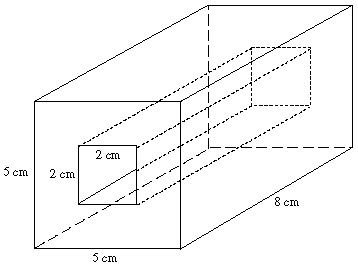 2.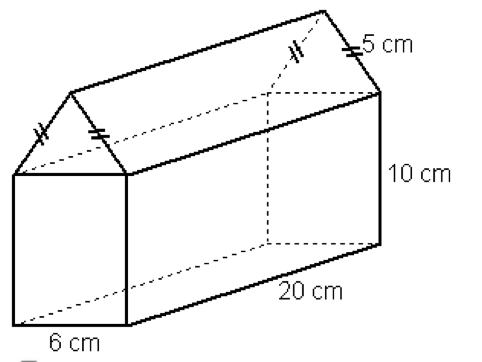 